1.  	Short Course Title (60 characters max-please count spaces):  2.	Instructor(s)/Coordinator(s)		Instructor 1	Instructor 23. 	Brief background of instructor(s) 	(all or part of this will be used in the catalog, usually 1 or 2 sentences)4.  Course description (suitable for advertising the course in the catalog; 1 or 2 paragraphs, 100 word max)5.  	Specific topics to be covered in the number of classes proposed (bulleted list is fine). May not be included in the catalog but helpful for Program Committee review. 8.  Preferred number of weeks/sessions (classes generally meet once a week)9.  Preferred format   10. Preferred class length	______60 minutes		_______75 minutes	______90 minutes  ______ Other	11. Preferred class time: indicate #1 for first choice and #2 for second in the appropriate blocks.	Comments about scheduling?12. Textbook or readings, if any (The required item(s) will be listed in the catalog so that participants can purchase them before class. You may identify additional resources for participants on the first day of class.)  13.	Materials participants will need to provide, if any If participants will need to pay a materials fee for supplies the instructor provides or purchase their own supplies, please estimate the amounts, if you can. (We will verify the amounts before the catalog is published.) Comment or explanation: 14. Will copying of handouts be needed?  A maximum of 25 B/W pages or 10 color copies per student is a general guideline; additional copying may require an extra student fee. (Handouts can also be distributed to students electronically in pdf.) Estimates of the number of pages to be copied, both B/W and color, will be helpful. 15. Room and equipment requirements for in-person class:Other special room arrangement or equipment requests: Please describe. For example: lecture style set-up; seminar style (group around a center table); tables for working in small groups16.  Please list potential guest presenters and their contact informationPlease complete this form and submit it as a Word document by email attachment to:Molly McClintock, Program Committee, Co-Chair, mollymcclintock235@gmail.com, 540-239-6432AND Nancy Metz, Program Committee Co-Chair, nancy.metz@vt.edu, 540-998-1119THANKS!NameAddressPhoneE-mail6.  Preferred class size15 or fewerUp to 25Up to 36Up to 5050+7.  Preferred session (include year) FallSpring20YearWeeks:6543One time onlyOther lengthIn personZoom Either format is acceptableTimeMondayTuesdayWednesdayThursdayFriday9-10:3011-12:301-2:303-4:30Title or websiteRequiredRecommendedHandoutMaterials fee$Supplies$ B/W copies per studentcolor copies per student Projector/screenProjector/screenInternet access:  for instructor only or also for participants?Internet access:  for instructor only or also for participants?Internet access:  for instructor only or also for participants?Internet access:  for instructor only or also for participants?Internet access:  for instructor only or also for participants?instructorinstructorparticipantsparticipantsparticipantsparticipantsAccess to water 17.  Has this class been offered before through LLI?If yes, when?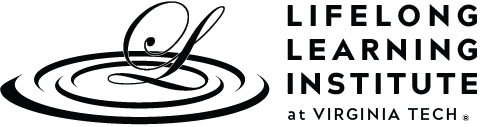 